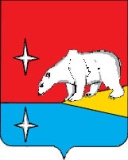 АДМИНИСТРАЦИЯ ГОРОДСКОГО ОКРУГА ЭГВЕКИНОТП О С Т А Н О В Л Е Н И Е Об утверждении Положения о подготовке населения в области гражданской обороныв городском округе ЭгвекинотВ соответствии с Федеральным законом от 12 февраля 1998 года № 28-ФЗ                    «О гражданской обороне», руководствуясь постановлением Правительства Российской Федерации от 2 ноября 2000 года № 841 «Об утверждении Положения о подготовке населения в области гражданской обороны», постановлением Администрации городского округа Эгвекинот от 28 апреля 2017 года № 90-па «Об утверждении Порядка подготовки к ведению гражданской обороны в городском округе Эгвекинот», Администрация городского округа Эгвекинот П О С Т А Н О В Л Я Е Т: 1. Утвердить прилагаемое Положение о подготовке населения в области гражданской обороны в городском округе Эгвекинот (далее - Положение).2. Управлению социальной политики городского округа Эгвекинот (Зеленская Н.М.) обеспечить создание в муниципальных образовательных учреждениях, осуществляющих образовательную деятельность по основным общеобразовательным программам (кроме образовательных программ дошкольного образования), учебно-консультационных пунктов гражданской обороны (далее - УКП) для соответствующих групп лиц населения городского округа Эгвекинот.3. Рекомендовать: 3.1. Государственному автономному профессиональному образовательному учреждению Чукотского автономного округа «Чукотский полярный техникум поселка Эгвекинот» (Гаврилов С.Н.) создать УКП и организовать курсовое обучение населения городского округа Эгвекинот в области гражданской обороны.3.2. Отделу занятости населения в городском округе Эгвекинот Государственного казенного учреждения Чукотского автономного округа «Межрайонный центр занятости населения» (Пигарева Л.А.) совместно с отделом социальной поддержки населения в городском округе Эгвекинот Управления  социальной поддержки населения Департамента социальной политики Чукотского автономного округа (Нестерова М.М.) оказать содействие в формировании учебных групп УКП из числа неработающих (безработных) жителей городского округа Эгвекинот (по согласованию с руководителями соответствующих УКП).3.3. Государственному бюджетному учреждению здравоохранения «Межрайонный медицинский центр» (Чмырь В.М.) осуществлять мероприятия по обучению населения приемам оказания первой помощи, в том числе на базе организуемых курсов гражданской обороны, УКП в городском округе Эгвекинот.3.4. Отделению надзорной деятельности и профилактической работы по городскому округу Эгвекинот Управления надзорной деятельности и профилактической работы Главного управления МЧС России по Чукотскому автономному округу (Бальжиров В. Ю.) осуществлять противопожарный инструктаж населения, в том числе на базе организуемых курсов гражданской обороны, УКП в городском округе Эгвекинот.3.5. Иультинскому инспекторскому  участку  ФКУ «Центр ГИМС МЧС  России  по  Чукотскому  автономному  округу»  (Затолокин А.Н.) осуществлять инструктаж населения по правилам поведения на водных объектах и объектах водного транспорта, в том числе на базе организуемых курсов гражданской обороны, УКП в городском округе Эгвекинот.3.6. Руководителям организаций всех видов и форм собственности (в том числе их структурных подразделений, филиалов), осуществляющих деятельность на территории городского округа Эгвекинот, организовать подготовку работников в области гражданской обороны.4. Настоящее постановление подлежит обнародованию в местах, определенных Уставом городского округа Эгвекинот, и размещению на официальном сайте Администрации городского округа Эгвекинот в информационно-телекоммуникационной сети «Интернет».5. Настоящее постановление вступает в силу со дня его обнародования.6. Контроль за исполнением настоящего постановления возложить на отдел военно-мобилизационной работы, ГО и ЧС и защиты информации Администрации городского округа Эгвекинот (Стеблин А.В.).Глава Администрации                                                                                       Р.В. КоркишкоУТВЕРЖДЕНОпостановлением Администрации городского округа Эгвекинот от  28 февраля 2018 года № 81-паПОЛОЖЕНИЕо подготовке населения в области гражданской обороны в городском округе Эгвекинот1. Положение о подготовке населения в области гражданской обороны в городском округе Эгвекинот (далее - Положение) разработано в соответствии с Федеральным законом от 12 февраля 1998 года № 28-ФЗ «О гражданской обороне», постановлением  Правительства Российской Федерации от 2 ноября 2000 года № 841 «Об утверждении Положения о подготовке населения в области гражданской обороны» и определяет задачи, порядок подготовки населения городского округа Эгвекинот в области гражданской обороны.2. Основными задачами подготовки населения в области гражданской обороны являются:а) изучение способов защиты от опасностей, возникающих при военных конфликтах или вследствие этих конфликтов, а также при чрезвычайных ситуациях природного и техногенного характера, порядка действий по сигналам оповещения, приемов оказания первой помощи, правил пользования коллективными и индивидуальными средствами защиты, освоение практического применения полученных знаний;б) совершенствование навыков по организации и проведению мероприятий по гражданской обороне;в) выработка умений и навыков для проведения аварийно-спасательных и других неотложных работ;г) овладение личным составом нештатных аварийно-спасательных формирований, нештатных формирований по обеспечению выполнения мероприятий по гражданской обороне и спасательных служб (далее - формирования и службы) приемами и способами действий по защите населения, материальных и культурных ценностей от опасностей, возникающих при военных конфликтах или вследствие этих конфликтов, а также при чрезвычайных ситуациях природного и техногенного характера.3. Лица, подлежащие подготовке, подразделяются на следующие группы:а) Глава городского округа Эгвекинот, Глава Администрации городского округа Эгвекинот и его заместители, а также руководители организаций (далее - руководители);б) работники органов местного самоуправления городского округа Эгвекинот и организаций, включенные в состав структурных подразделений, уполномоченных на решение задач в области гражданской обороны, эвакуационных и эвакоприемных комиссий, а также комиссий по вопросам повышения устойчивости функционирования объектов экономики (далее - работники гражданской обороны), руководители, педагогические работники и инструкторы гражданской обороны курсов гражданской обороны городского округа Эгвекинот (далее - работники курсов гражданской обороны), а также преподаватели предмета «Основы безопасности жизнедеятельности» и дисциплины «Безопасность жизнедеятельности» организаций, осуществляющих образовательную деятельность по основным общеобразовательным программам (кроме образовательных программ дошкольного образования), образовательным программам среднего профессионального образования;в) личный состав формирований и служб;г) работающее население;2д) обучающиеся организаций, осуществляющих образовательную деятельность по основным общеобразовательным программам (кроме образовательных программ дошкольного образования), образовательным программам среднего профессионального образования;е) неработающее население. 4. Подготовка населения в области гражданской обороны в городском округе Эгвекинот осуществляется в рамках единой системы подготовки населения в области гражданской обороны и защиты от чрезвычайных ситуаций природного и техногенного характера по формам согласно пункту 6 настоящего Положения.Подготовка в области гражданской обороны является обязательной и проводится в организациях, осуществляющих образовательную деятельность по основным общеобразовательным программам (кроме образовательных программ дошкольного образования), образовательным программам среднего профессионального образования, и в других организациях, осуществляющих образовательную деятельность по дополнительным профессиональным программам в области гражданской обороны, на курсах гражданской обороны, по месту работы, учебы и месту жительства граждан.Повышение квалификации или курсовое обучение в области гражданской обороны работников гражданской обороны, руководителей организаций, отнесенных в установленном порядке к категориям по гражданской обороне, а также организаций, продолжающих работу в военное время, проводится не реже одного раза в 5 лет, повышение квалификации преподавателей предмета «Основы безопасности жизнедеятельности» и дисциплины «Безопасность жизнедеятельности» организаций, осуществляющих образовательную деятельность, а также работников курсов гражданской обороны - не реже одного раза в 3 года. Для указанных категорий лиц, впервые назначенных на должность, повышение квалификации или курсовое обучение в области гражданской обороны проводится в течение первого года работы.Обучение групп населения, указанных в подпунктах «а» - «г» пункта 3 Положения, в организациях, осуществляющих образовательную деятельность по дополнительным профессиональным программам в области гражданской обороны, в организациях по месту работы граждан и на курсах гражданской обороны по программам курсового обучения в области гражданской обороны осуществляется по соответствующим программам, разрабатываемым организациями, осуществляющими образовательную деятельность, и другими организациями на основе соответственно примерных дополнительных профессиональных программ в области гражданской обороны и примерных программ курсового обучения в области гражданской обороны, утверждаемых Министерством Российской Федерации по делам гражданской обороны, чрезвычайным ситуациям и ликвидации последствий стихийных бедствий.Обучение в области гражданской обороны лиц, обучающихся в организациях, осуществляющих образовательную деятельность по основным общеобразовательным программам (кроме образовательных программ дошкольного образования), образовательным программам среднего профессионального образования, осуществляется в соответствии с федеральными государственными образовательными стандартами и с учетом соответствующих примерных основных образовательных программ.5. В целях организации и осуществления подготовки населения в области гражданской обороны: а) органы местного самоуправления городского округа Эгвекинот в пределах территории городского округа Эгвекинот:- организуют и проводят подготовку населения городского округа Эгвекинот к защите от опасностей, возникающих при военных конфликтах или вследствие этих конфликтов, а также при чрезвычайных ситуациях природного и техногенного характера;3- осуществляют подготовку личного состава формирований и служб городского округа Эгвекинот;- проводят учения и тренировки по гражданской обороне;- осуществляют организационно-методическое руководство и контроль за подготовкой работников, личного состава формирований и служб организаций, находящихся на территории городского округа Эгвекинот;- создают, оснащают курсы гражданской обороны и учебно-консультационные пункты по гражданской обороне и организуют их деятельность либо обеспечивают курсовое обучение соответствующих групп населения и оказание населению консультационных услуг в области гражданской обороны в других организациях;б) организации:- разрабатывают с учетом особенностей деятельности организаций и на основе примерных программ, утвержденных Министерством Российской Федерации по делам гражданской обороны, чрезвычайным ситуациям и ликвидации последствий стихийных бедствий, программы курсового обучения личного состава формирований и служб организаций, а также работников организаций в области гражданской обороны;- осуществляют курсовое обучение работников организаций в области гражданской обороны, а также личного состава формирований и служб, создаваемых в организации;- создают и поддерживают в рабочем состоянии соответствующую учебно-материальную базу;- разрабатывают программу проведения с работниками организации вводного инструктажа по гражданской обороне;- организуют и проводят вводный инструктаж по гражданской обороне с вновь принятыми работниками организаций в течение первого месяца их работы;- планируют и проводят учения и тренировки по гражданской обороне.6. Формы подготовки в области гражданской обороны (по группам лиц, подлежащих подготовке) в городском округе Эгвекинот:6.1. Глава городского округа Эгвекинот, Глава Администрации городского округа Эгвекинот и его заместители:а) самостоятельная работа с нормативными документами по вопросам организации, планирования и проведения мероприятий по гражданской обороне;б) изучение своих функциональных обязанностей по гражданской обороне;в) личное участие в учебно-методических сборах, учениях, тренировках и других плановых мероприятиях по гражданской обороне.6.2. Работники гражданской обороны, работники курсов гражданской обороны, руководители организаций, отнесенных к категориям по гражданской обороне, а также организаций, продолжающих работу в военное время:а) самостоятельная работа с нормативными документами по вопросам организации, планирования и проведения мероприятий по гражданской обороне;б) дополнительное профессиональное образование или курсовое обучение в области гражданской обороны в организациях, осуществляющих образовательную деятельность по дополнительным профессиональным программам в области гражданской обороны, находящихся в ведении Министерства Российской Федерации по делам гражданской обороны, чрезвычайным ситуациям и ликвидации последствий стихийных бедствий, других федеральных органов исполнительной власти, в других организациях, осуществляющих образовательную деятельность по дополнительным профессиональным программам в области гражданской обороны, в том числе в учебно-методических центрах, а также на курсах гражданской обороны;в) участие в учениях, тренировках и других плановых мероприятиях по гражданской обороне;4г) участие руководителей (работников) структурных подразделений, уполномоченных на решение задач в области гражданской обороны, органов местного самоуправления городского округа Эгвекинот и организаций в тематических и проблемных обучающих семинарах (вебинарах) по гражданской обороне, проводимых под руководством вышестоящих органов, осуществляющих управление гражданской обороной.6.3. Личный состав формирований и служб:а) курсовое обучение руководителей формирований и служб на курсах гражданской обороны, в учебно-методических центрах или в других организациях, осуществляющих образовательную деятельность по дополнительным профессиональным программам в области гражданской обороны и защиты от чрезвычайных ситуаций;б) курсовое обучение личного состава формирований и служб по месту работы;в) участие в учениях и тренировках по гражданской обороне.6.4. Работающее население:а) курсовое обучение в области гражданской обороны по месту работы;б) прохождение вводного инструктажа по гражданской обороне по месту работы;в) участие в учениях, тренировках и других плановых мероприятиях по гражданской обороне;г) индивидуальное изучение способов защиты от опасностей, возникающих при военных конфликтах или вследствие этих конфликтов.6.5. Обучающиеся:а) обучение (в учебное время) по предмету «Основы безопасности жизнедеятельности» и дисциплине «Безопасность жизнедеятельности»;б) участие в учениях и тренировках по гражданской обороне;в) чтение памяток, листовок и пособий, прослушивание радиопередач и просмотр телепрограмм по тематике гражданской обороны.6.6. Неработающее население (по месту жительства):а) посещение мероприятий, проводимых по тематике гражданской обороны (беседы, лекции, вечера вопросов и ответов, консультации, показ учебных фильмов и др.);б) участие в учениях по гражданской обороне;в) чтение  памяток,  листовок и  пособий, прослушивание радиопередач и просмотр телепрограмм по тематике гражданской обороны.от 28 февраля 2018 года№  81 -пап. Эгвекинот  